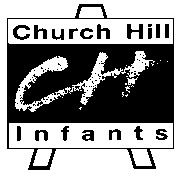 Church Hill Infant SchoolGlossary of terms for punctuation and grammarNounNouns are sometimes called ‘naming words’ because they name people, places and things.My big brother did an amazing jump on his skateboard.AdjectiveAdjectives are often called ‘describing words’ because they pick out single characteristics such as size or colourMy sister brought a shiny, red bike. VerbVerbs are often referred to as ‘doing words’ as they name an action but they can also name states or feelings.The teacher wrote a song for the class.He likes chocolate.AdverbAdverbs can be used to modify a verb, adjective or other adverb.Tom soon started snoring loudly.(adverbs used to modify the verbs started and snoring)ConjuctionA conjunction links two words or phrases together. You may have heard them called connectives.James bought a bat and ball.Kylie is young but she can kick the ball hard.EllipsisThree dots that usually indicate an intentional omission of a word, sentence or section of textThe room was silent…ApostropheApostrophes have two different uses:Showing the place of missing letters (e.g I’m for I am) also known as a contractionMarking possessives (e.g Hannah’s mother)I’m going out and I won’t be long.Hannah’s mother went into town in Justin’s car.SimileA simile is a figure of speech that directly compares two things through the use of connecting wordsWithout my glasses, I am as blind as a bat.John runs as fast as lightning.PrepositionA preposition often describes locations, directions or time and links words in a sentence She’ll be back from Australia in two weeks.I haven’t seen my dog since this morning.PluralA plural noun often has the suffix ‘s’ or ‘es’ on the end meaning more than oneSome words have a different spelling pattern in the pluraldogsboxesmiceTense Tense is the choice between present and past verbs and the use of inflections (modifications) to indicate future tenseHe studies (present tense)He studied yesterday (past tense)He may study tomorrow ( past tense +infinitive = futureStatementA declarative sentence that is either true or falseThe sea was very cold.Question A sentence that seeks information through a reply. The sentence ends with a question markDo you like to play on the swings?CommandAn authoritative sentenceDon’t drop the eggs.Put the rubbish in the bin.ExclamationA sentence said with emotion and finished with an exclamation mark.How terrible!